Questionnaire ApidaeQuestionnaireNom de la fiche :Type : ActivitéIdentificationPrestataire d'activités : Moyens de communication : Adresse : (De l'activité)Lieu : (Repère géographique ex : dans la galerie commerciale, près de l'Eglise...)Entité de gestionEntité de gestion : ContactsContacts : (Coordonnées internes non visibles sur le site internet)PrésentationDescriptif court : (Texte limité à 255 caractères - Phrase d'accroche)Descriptif détaillé : Type d'activité : Cocher le critère correspondant à votre offre :Activités culturelles : Cocher les critères correspondant à votre offre :Activités sportives : Cocher les critères correspondant à votre offre :Catégories : Cocher les critères correspondant à votre offre :LocalisationAltitude : Environnements : Cocher les critères correspondant à votre offre :PrestationsServices : Cocher les critères correspondant à votre offre :Types de clientèle : (à ne cocher que si vous disposez d'offres spécifiquement dédiées à cette clientèle)Cocher les critères correspondant à votre offre :Taille groupe min : Taille groupe max : Âge min : Âge max : Nombre personnes minimum : Langues parlées : Cocher les critères correspondant à votre offre :Langues de documentation : Cocher les critères correspondant à votre offre :Animaux acceptés : Oui/NonAnimaux acceptés avec supplément : Oui/NonConditions d'accueil des animaux : OuverturePériodes d'ouvertures : Autres jours de fermeture : Jours fériés de fermeture : Ouvert toute l'année : Oui / NonOuvertures complémentaires : Cocher les critères correspondant à votre offre :Indications période / saisonnalité : Cocher les critères correspondant à votre offre :TarifsModes de paiement : Cocher les critères correspondant à votre offre :Complément tarifs : (Indiquer une fourchette de prix)Age mini pour bénéficier du tarif enfant : Age max pour bénéficier du tarif enfant : RéservationVos modes de réservation : Complément réservation : MultimédiasMultimédias : Nous vous remercions de nous transmettre tout type de multimédia (photo numérique 10 Mo max, lien web cam, fichier pdf 10 Mo max,vidéo) de préférence par mail  ou autre support numérique (CD, DVD).Illustrations : Nous vous remercions de nous transmettre tout type de multimédia (photo numérique 10 Mo max, lien web cam, fichier pdf 10 Mo max,vidéo) de préférence par mail  ou autre support numérique (CD, DVD).Fait le  ____  /  ____  /  ________SignatureLes informations fournies dans ce questionnaire sont potentiellement publiées et seront centralisées dans la base Apidae. Elles pourront être exploitées par différents partenaires.Merci de votre collaborationbase.apidae-tourisme.com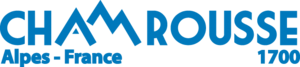 Moyens de communicationCoordonnéesPrécisions (ex: en soirée, hors saison, etc.)TéléphoneMélSite web (URL)Site internet mobileFaxTéléphone /faxPage facebookGoogle +TwitterTripadvisorYelpCivilitéNomPrénomFonctionMoyens communicationDate de débutDate de finJour de fermetureHoraires